DM.440.49.2022 Nr kanc: Wp.9119/22ZARZĄDZENIE Nr 194/2022DYREKTORA MIEJSKIEGO OŚRODKAPOMOCY SPOŁECZNEJ W KRAKOWIE z dnia 16 grudnia 2022 r.w sprawie powołania komisji konkursowej do opiniowania ofert złożonych w ramach otwartego konkursu na realizację w okresie od 1 stycznia 2023 r. do 31 grudnia 2023 r. zadania publicznego pn. „Kultura szansą dla więźniów samotności i starości” z zakresu działalności charytatywnej.Na podstawie art. 7 ust. 1 pkt 19 i art. 30 ust. 2 pkt 2 ustawy z dnia 8 marca 1990 r. o samorządzie gminnym 
(Dz. U. z 2022 r. poz. 559 z późń. zm.), art. 15 ust. 2a ustawy z dnia 24 kwietnia 2003 r. o działalności pożytku publicznego i o wolontariacie (Dz. U. z 2022 r. poz. 1327 z późn. zm), w związku z S I ust. 4 załącznika nr 1 do Programu Współpracy Gminy Miejskiej Kraków na rok 2023 z organizacjami pozarządowymi oraz podmiotami, określonymi w art. 3 ust. 3 ustawy z dnia 24 kwietnia 2003 r. o działalności pożytku publicznego i o wolontariacie przyjętego uchwałą nr C/2722/22 Rady Miasta Krakowa z dnia 23 listopada 2022 roku w sprawie przyjęcia Programu Współpracy Gminy Miejskiej Kraków na rok 2023 z organizacjami pozarządowymi oraz podmiotami określonymi w art. 3 ust. 3 ustawy z dnia 24 kwietnia 2003 r. o działalności pożytku publicznego i o wolontariacie zarządza się, co następuje:§1. Powołuje się komisję konkursową do opiniowania ofert złożonych w ramach otwartego konkursu na realizację w okresie od 1 stycznia 2023 r. do 31 grudnia 2023 r. zadania publicznego pn. „Kultura szansą dla więźniów samotności i starości” w zakresie działalności charytatywnej, w następującym składzie: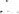 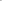 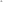 Przewodnicząca:Sabina Korbiel - przedstawicielka Działu Koordynacji Pracy Filii Miejskiego Ośrodka Pomocy Społecznej w KrakowieZastępca Przewodniczącej :Alicja Marzec - przedstawicielka Wydziału Polityki Społecznej i Zdrowia Urzędu Miasta Krakowa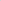 Członkinie:1) Aneta Śmietana - przedstawicielka Działu Koordynacji Pracy Filii Miejskiego Ośrodka Pomocy Społecznej w Krakowie, 2) Monika Dobrzańska - przedstawicielka Działu Koordynacji Pracy Filii Miejskiego Ośrodka Pomocy Społecznej w Krakowie.§2. l. Przewodnicząca komisji może zaprosić do prac komisji, z głosem doradczym, osoby posiadające specjalistyczną wiedzę w ww. zakresach.2. Obsługę administracyjno-biurową komisji prowadzą pracownicy Działu Koordynacji Pracy Filii Miejskiego Ośrodka Pomocy Społecznej w Krakowie, a obsługę prawną komisji zapewnia radca prawny Pan Piotr Symołon lub osoba go zastępująca.§3. Szczegółowy zakres zadań oraz tryb pracy komisji określa załącznik nr 1 
do Programu Współpracy Gminy Miejskiej Kraków na rok 2023 z organizacjami pozarządowymi oraz podmiotami określonymi w art. 3 ust. 3 ustawy z dnia 24 kwietnia 2003 r. o działalności pożytku publicznego i o wolontariacie przyjętego uchwałą nr C/2722/22 Rady Miasta Krakowa z dnia 23 listopada 2022 roku w sprawie przyjęcia Programu Współpracy Gminy Miejskiej Kraków na rok 2023 z organizacjami pozarządowymi oraz podmiotami określonymi w art. 3 ust. 3 ustawy z dnia 24 kwietnia 2003 r. o działalności pożytku publicznego i o wolontariacie.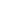 §4. Komisja zakończy pracę po sporządzeniu i przyjęciu list rozpatrzonych i ocenionych projektów wraz z przypisaną im oceną punktową i proponowaną kwotą dotacji.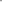 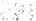 §5. Wykonanie zarządzenia powierza się Zastępcy Dyrektora ds. Pomocy Środowiskowej Miejskiego Ośrodka Pomocy Społecznej w Krakowie.§6. Zarządzenie wchodzi w życie z dniem podpisania  DYREKTORWitold KramarzUzasadnienieZarządzeniem Nr 184/2022 Dyrektora Miejskiego Ośrodka Pomocy Społecznej w Krakowie 
z dnia 1 grudnia 2022 r. ogłoszono otwarty konkursu ofert na powierzenie realizacji zadań publicznych Dzielnic Miasta Krakowa w zakresie działalności charytatywnej.Termin naboru kandydatów na członków Komisji Konkursowej upłynął w dniu 9 grudnia 2022 r. o godz. 8.00. Do uczestnictwa w pracach Komisji Konkursowej żadna z organizacji pozarządowych oraz podmiotów wymienionych w art. 3 ust. 3 ustawy z dnia 24 kwietnia 2003 r. o działalności pożytku publicznego i o wolontariacie nie zgłosiła swoich kandydatów.W związku z zakończeniem naboru kandydatów, koniecznym jest powołanie Komisji Konkursowej opiniującej oferty w przedmiotowym konkursie, na podstawie art. 15 ust. 2a ustawy z dnia 24 kwietnia 2003 r. o działalności pożytku publicznego i o wolontariacie oraz zapisów zawartych w załączniku nr 1 do Programu Współpracy Gminy Miejskiej Kraków 
na rok 2023 z organizacjami pozarządowymi oraz podmiotami, określonymi w art. 3 ust. 3 ustawy z dnia 24 kwietnia 2003 r. o działalności pożytku publicznego i o wolontariacie przyjętego uchwałą nr C/2722/22 Rady Miasta Krakowa z dnia 23 listopada 2022 roku.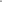 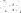    DYREKTORWitold Kramarz